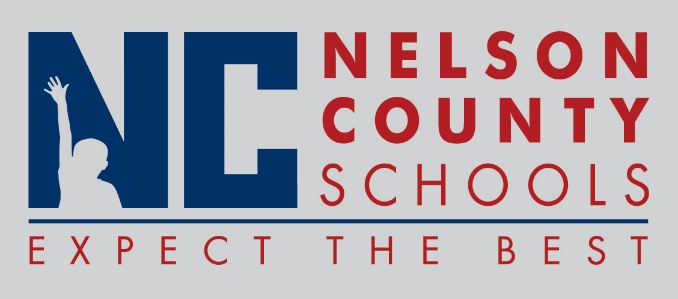 Decision PaperRECOMMENDATION:   	Approve the 2016 – 2017 Master SchedulesRECOMMENDED MOTION:  	I move that the Nelson County Board of Education approve the 2016 – 2017 Master Schedules as presented at the June 2, 2016 work session.To:Nelson County Board of EducationFrom:Kimberly Browncc:Dr. Anthony Orr, SuperintendentDate:Re:2016 – 2017 Master Schedules